Государственное казённое общеобразовательное учреждениеРостовской области «Красносулинская специальная школа-интернатдля детей-сирот и детей, оставшихся без попечения родителей»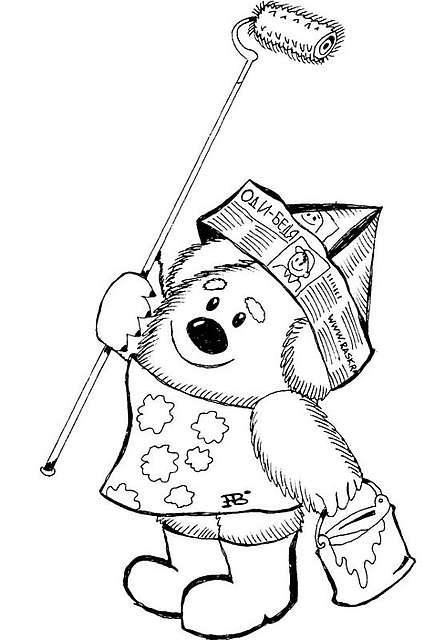 Открытый классный час«Все работы хороши…Профессия - маляр»            Класс: 11            Классный руководитель: Л.В. Алтухова             Дата:01.12.2016 г.Тема: «Все работы хороши… Профессия «маляр»Цель:  профориентационная  работа с выпускниками.Задачи:- ориентировать обучающихся в мире профессий, способствовать профессиональному самоопределению; ознакомить с новыми видами профессий, популярными на современном рынке труда, в частности с профессией «маляр»;-активизировать мыслительную деятельность,  развивать зрительное и слуховое внимание, художественный вкус, творческий потенциал;-воспитывать положительное отношение к трудовой деятельности, коллективизм, толерантность.Оборудование: компьютер, проектор для показа презентации, ролик «Профессия –маляр», наборы для «создания интерьера», выставка книг, индивидуальные карточки «Цветотерапия».Ход классного часа.1. Орг. момент.- Ребята, скажите, на изучение какого предмета  в вашем классе отведено больше всего часов?-Как вы думаете, почему?- Правильно вас готовят к трудовой деятельности, дают вам начальную профессиональную подготовку. Но готовятся к трудовой деятельности не только на уроках трудового обучения.Давайте посмотрим на экран и вспомним ваши «трудовые будни». Слайд 2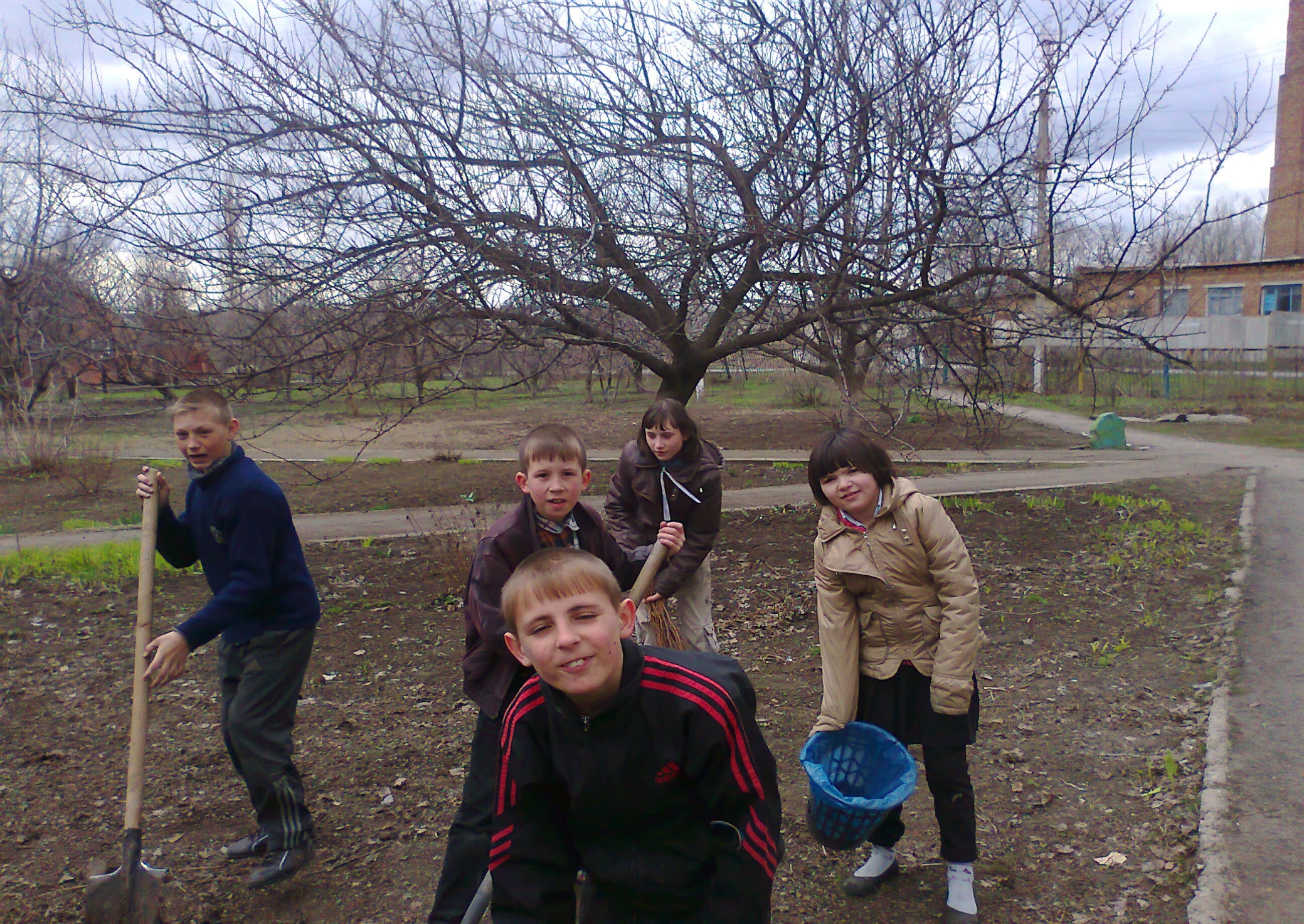 2. Целеполагание.Вы стоите на пороге взрослой жизни, поэтому в этом учебном году большое внимание уделено профориентационной  работе.  Сегодня  мы продолжаем цикл бесед о профессиях.На занятии мы:-совершим увлекательное путешествие в мир профессий (брейн-ринг «Назови профессию»);-познакомимся с результатами тестирования, на основании которых вы получите рекомендации по выбору профессии;-раскроем секреты профессии…(какой? узнаете позже).-поучаствуем  в творческом проекте.Желаю успехов в работе! 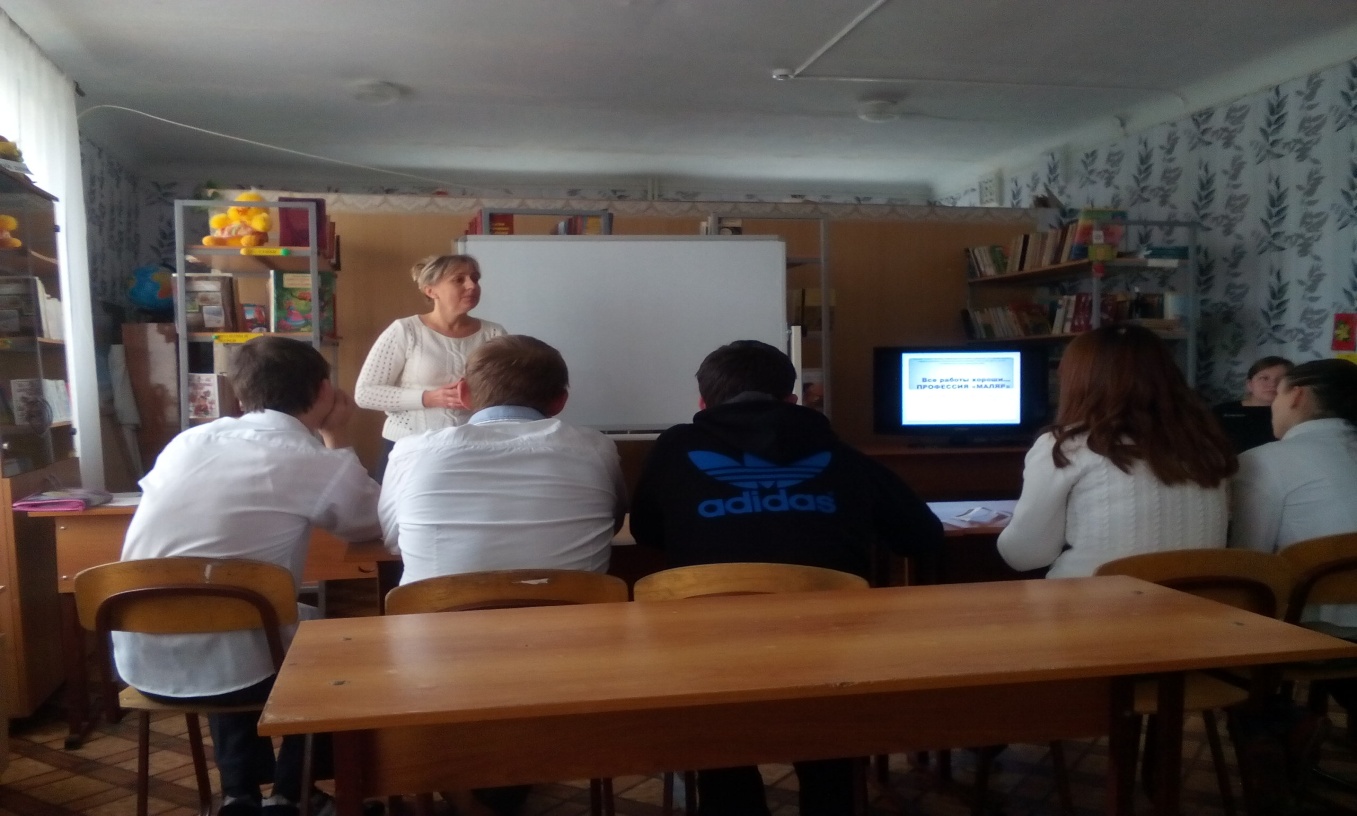 3. (Сайд 3) Перед  вами слова: «профессия», «квалификация», которые имеют отношение к профессиональной деятельности.   Что означают данные слова, в чём их различие?  (Слайд 4)4. Брейн-ринг «Назови профессию»По группе слов назови профессию: -костюм, ткань, ножницы, мел (швея);-шприц, бинт, скальпель (врач);-цветы, земля., сад  (садовник);-гвоздь , сапоги, молоток, клей (сапожник);-весы, сдача, овощи, продукты (продавец);- поделка, прогулка, забота, беседа, ребёнок (воспитатель);-ножницы, стрижка, укладка, завивка (парикмахер);-труба, засор, канализация, ключ (слесарь-сантехник)5.Жизнь не стоит на месте: старые профессии уходят в прошлое, а новые появляются на рынке труда.  Коллективная работа. Распределить по группам (новые профессии; забытые профессии; профессии, которые всегда нужны)  предложенный список профессий:, чистильщик обуви, врач, пекарь, менеджер, трубочист, повар, эколог, ямщик, учитель, строитель, программист. Слайд 5 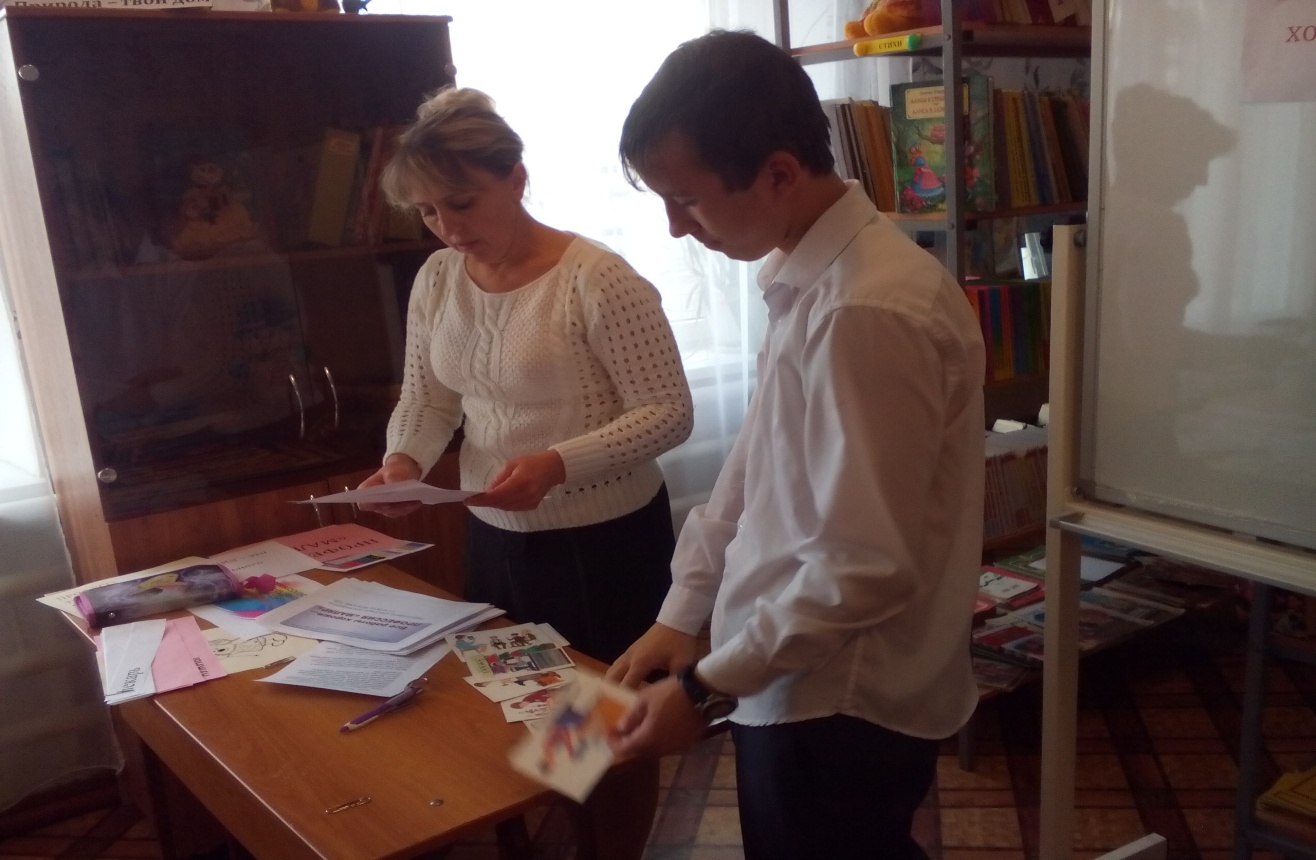  6. Рекомендации по выбору профессии.Профессий  очень много, мы не сможем их все сейчас перечислить. А выбрать для себя нужно всего одну. Выбор профессии - очень ответственный шаг в жизни  каждого человека, ведь выбор профессии – это выбор своей судьбы. Как не ошибиться?  Необходимо  соблюдать 3-и условия: -во-первых, профессия должна соответствовать вашим интересам и личностным качествам ( коротко назовем это вашим «хочу»);хочу - это все, что вам нравится, к чему лежит душа во-вторых, надо учитывать ваши возможности: здоровье,  способности (это ваше «могу»);могу – это все, что вам по силам, по способностям в-третьих, надо учитывать спрос на рынке труда ( иначе  говоря, каково сегодня «надо»)надо – это все, что нужно для общества, страныЕсли вы сумеете совместить «хочу», «могу» и  «надо», то ваш профессиональный выбор будет удачным. Слайд 6Знакомство с результатами тестирования. Слайд 7Мы проводили тестирование, чтобы выяснить, какой из типов профессий наиболее соответствует вашим интересам и личностным качествам .Гладышева Т. и Федосеенков В.- «Человек – художественный образ»; Иванова Д. – «Человек – художественный образ» и «Человек – человек»;  Геращенко Рая – «Человек – природа» и  «Человек – художественный образ».Рассмотрим примерный список профессий  (с учётом условия «могу»)«Человек – художественный образ» (парикмахер, повар, кондитер,  фотограф, портной, _________); «Человек – человек» (официант, продавец, домработница, сиделка); 
«Человек – природа» (животновод, птицевод, оператор машинного доения, садовник, фермер).  Слайд 8 Какие профессии самые востребованные на рынке труда?  плотник, столяр, сантехник, дворник, каменщик, токарь, водитель, продавец, электрик, грузчик, животновод, штукатур, _______ (слайд 9) В списке профессий оставлено место.  На этом месте должна стоять профессия, о которой сегодня пойдёт речь7. Презентация  профессии «маляр»- Посмотрите на эмблему и попытайтесь угадать  профессию.  (Слайд  10) Что помогло вам угадать? Что вы знаете об этой профессии? (Заслушиваются ответы обучающихся).- Просмотр видеоролика «Профессия-маляр» (Валерий Смекалов о профессии)- Организация беседы по плану:а) Содержание работы;б) Инструменты и материалы;в) Рабочая одежда; г) Требования к человеку этой профессии;(Слайды  11-15)8. Творческий проект.- Цветотерапия. (Сообщения обучающихся о влиянии цвета на состояние человека, его настроение и здоровье).  Слайд 16-Выполнение творческого задания  «Подбери краску».  Класс делится на группы  Задание 1 группе: подобрать краску для  спальни.Задание 2 группе: подобрать краску для  детской комнатыЗадание 2 группе: подобрать краску для  кухниЗащита проектов.  (Слайды 17,18,19)9. Подведение  итогов. Рефлексия.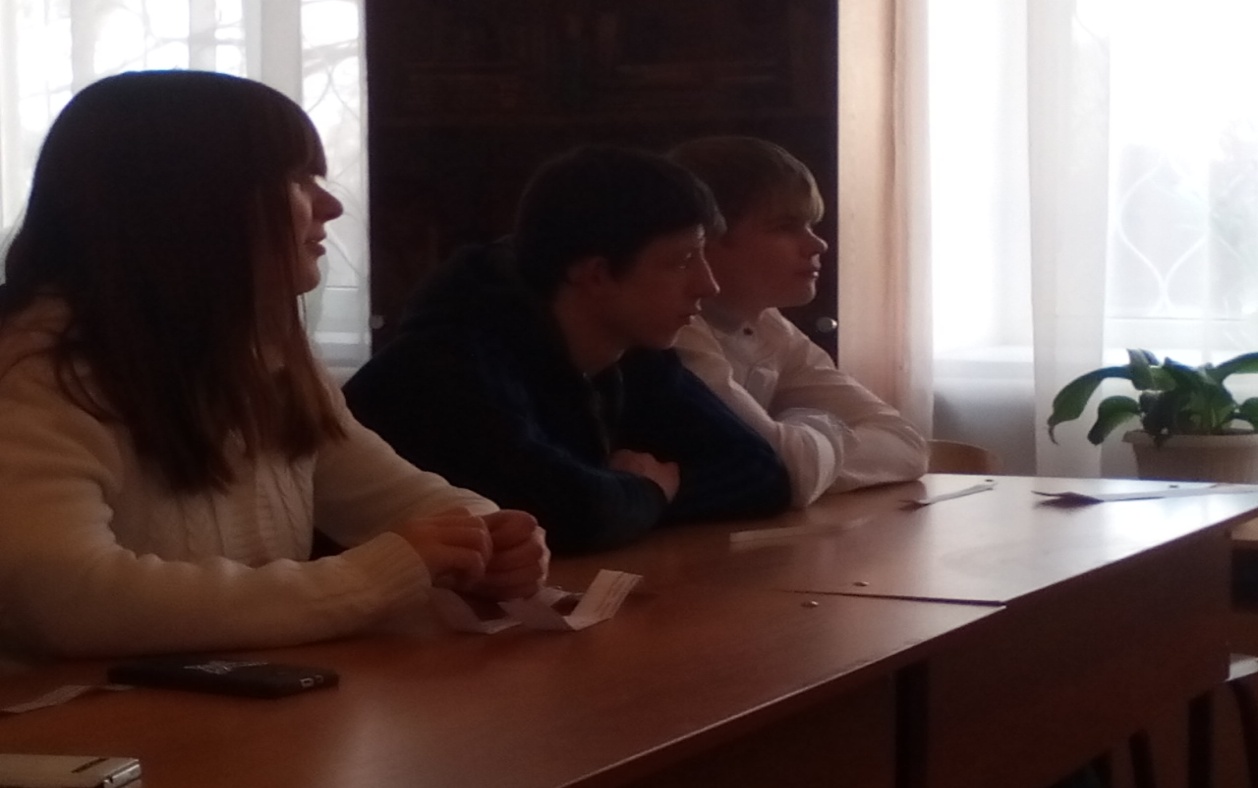 